小学校理科校内研修支援事業（平成30年度）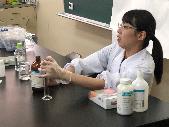 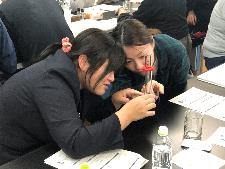 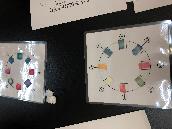 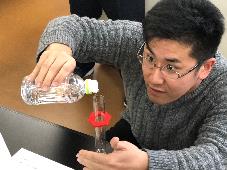 支援員学校名職名氏名専門分野北海道広尾高等学校教諭伊　藤　　　茜関　尾　岳　大生　物物　理